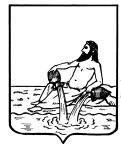 КОНТРОЛЬНО – СЧЕТНАЯ ПАЛАТАВЕЛИКОУСТЮГСКОГО МУНИЦИПАЛЬНОГО РАЙОНА162390   г .Великий Устюг                               Телефон (81738)   24541                             Факс (81738)   24541Экспертное заключение № 81/эна проект решения Совета сельского поселения Юдинское «О внесении изменений в решение Совета сельского поселения Юдинское от 23.12.2020 № 31 «О бюджете сельского поселения Юдинское на 2021 год и плановый период 2022 и 2023 годов».Основание: Заключение подготовлено в соответствии с п.п. 11 п. 5.1 ст. 5 Решения Великоустюгской Думы от 30.03.2012 № 28 «Положение о Контрольно-счетной палате Великоустюгского муниципального района» (в ред. от 24.05.2018 № 49) и пунктом 41 раздела 1 «Экспертно-аналитические мероприятия» плана работы Контрольно-счетной палаты на 2021 год.Предмет экспертизы: проект решения Совета сельского поселения Юдинское «О внесении изменений в решение Совета сельского поселения Юдинское от 23.12.2020 № 31 «О бюджете сельского поселения Юдинское на 2021 год и плановый период 2022 и 2023 годов».Цель экспертизы: соответствие проекта решения нормам действующего законодательства и Положению о бюджетном процессе сельского поселения Юдинское (утверждено решением Совета сельского поселения Юдинское от 08.11.2013 № 22); определение достоверности и обоснованности внесения изменений в бюджет сельского поселения; целесообразность внесения изменений.Общие положенияПроект решения внесен Главой сельского поселения Юдинское, согласно статье 30 Устава сельского поселения и в порядке, установленном ст. 4.6 Положения о бюджетном процессе в сельском поселении Юдинское. Проект решения Совета сельского поселения Юдинское «О внесении изменений в решение Совета сельского поселения Юдинское от 23.12.2020 № 31 «О бюджете сельского поселения Юдинское на 2021 год и плановый период 2022 и 2023 годов» (далее - Проект решения), представлен на экспертизу в контрольный орган 18.06.2021 в составе следующих материалов и документов: 1) текстовая часть проекта решения «О внесении изменений в решение Совета сельского поселения Юдинское от 23.12.2020 № 31 «О бюджете сельского поселения Юдинское на 2021 год и плановый период 2022 и 2023 годов»; 2) шесть приложений к проекту решения в табличной форме; 3) пояснительная записка к проекту решения; 4) приложения к пояснительной записке о предполагаемых поправках доходов и расходов бюджета на 2021 финансовый год.Состав материалов и документов, представленных одновременно с проектом решения, соответствует перечню документов, предусмотренных решением Совета сельского поселения Юдинское от 08.11.2013 № 22 «Об утверждении Положения о бюджетном процессе в сельском поселении Юдинское».Контрольно-счетная палата при рассмотрении Проекта решения установила следующее.Общая характеристика предлагаемых изменений.Представленным Проектом решения уточняются основные характеристики бюджета сельского поселения на 2021 год; внесение изменений в бюджет коснется уточнения объема доходов, расходов и дефицита бюджета на 2021 год. 	Изменение параметров бюджета на 2021 год обусловлено увеличением  объема налоговых и неналоговых доходов, безвозмездных поступлений сельскому поселению.Анализ вносимых изменений в основные характеристики бюджета сельского поселения Юдинское на 2021 год представлен в таблице №1.таблица №1                                                                                                                                                    тыс. рублейТаким образом, из представленных показателей таблицы № 1 видно, что предлагаемым Проектом решения объем доходов увеличится на 1 393,0 тыс. рублей и составят 16 212,1 тыс. рублей, расходы с учетом уточнений составят – 16 361,8 тыс. рублей, дефицит – 149,7 тыс. рублей или 3,1 % от общего объема доходов без учета объема безвозмездных поступлений и поступлений налоговых доходов по дополнительным нормативам отчислений.	Частично изменятся показатели в шести приложениях решения от 23.12.2020 № 31 «О бюджете сельского поселения Юдинское на 2021 год и плановый период 2022 и 2023 годов» ( в ред от 04.03.2021 № 7), все приложения излагаются в новой редакции.2. Анализ внесения изменений в доходную часть  бюджета сельского поселения Юдинское.Общий объем доходов обусловлен уточнением объёма налоговых и неналоговых доходов на сумму 142,1 тыс. рублей, в том числе за счёт: - увеличения земельного налога на 54,0 тыс. рублей или на 3,0% от утвержденных бюджетных назначений и составит 1 866,0 тыс. рублей;- увеличения прочих неналоговых доходов на 88,1 тыс. рублей или на 100%.Проектом предлагается увеличение в 2021 году налоговых и неналоговых доходов на 142,1 тыс. рублей, их сумма составит 4 801,0 тыс. рублей или увеличится на 3,1 %. Удельный вес налоговых и неналоговых доходов в доходах бюджета сельского поселения составляет 29,6 %.Общий объем доходов обусловлен уточнением объёма безвозмездных поступлений на сумму 1 250,9 тыс. рублей, в том числе за счёт: - увеличения субсидий бюджетам бюджетной системы Российской Федерации (межбюджетные субсидии) на 827,4 тыс. рублей или на 36,1 % от утвержденных бюджетных назначений и составят 3 116,9 тыс. рублей;- увеличения иных межбюджетных трансфертов на 423,5 тыс. рублей или на 12,1% от утвержденных бюджетных назначений и составят 4 890,4 тыс. рублей.Проектом предлагается увеличение в 2021 году безвозмездных поступлений на 1 250,9 тыс. рублей, их сумма составит 11 411,1 тыс. рублей или увеличится на 12,3 %. Удельный вес налоговых и неналоговых доходов в доходах бюджета сельского поселения составляет 70,4 %.	Предлагаемые изменения доходной части бюджета сельского поселения являются обоснованными и влекут за собой внесение изменений в расходную часть бюджета. 3. Анализ внесения изменений в расходную часть бюджетаРасходы бюджета сельского поселения Юдинское в 2021 году уточняются на сумму 1 442,7 тыс. рублей, или на 9,7 % к утвержденным бюджетным назначениям.Сведения об изменениях в распределении средств бюджета сельского поселения Юдинское в 2021 году по разделам классификации расходов бюджета представлены в таблице № 2. Таблица № 2								       	            тыс. рублейПроведенным анализом изменений расходной части бюджета сельского поселения Юдинское установлено, что сумма расходных ассигнований бюджета сельского поселения Юдинское увеличена на сумму 1 442,7 тыс. рублей, в том числе - по разделу 01 00 «Общегосударственные вопросы»: расходы по разделу увеличены на 54,0 тыс. рублей (на 1,1 % от уточненных бюджетных назначений), увеличение расходов по подразделу 01 04 «Функционирование Правительства Российской Федерации, высших исполнительных органов государственной власти субъектов Российской Федерации, местных администраций» увеличение расходных обязательств на уплату земельного налога и доведение расходов до фактического потребления;- по разделу 03 00 «Национальная безопасность и правоохранительная деятельность» расходы увеличены на 288,0 тыс. рублей (на 207,3 % от уточненных бюджетных назначений), увеличение бюджетных ассигнований на реализацию проекта «Народный бюджет» и доведение до фактической потребности;- по разделу 05 00 «Жилищно-коммунальное хозяйство» расходы увеличены на 854,5 тыс. рублей (на 20,0 % от уточненных бюджетных назначений), увеличение бюджетных ассигнований на выполнение полномочий, на реализацию проекта «Народный бюджет» и доведены до фактической потребности;- по разделу 11 00 «Физическая культура и спорт» расходы увеличены на 161,0 тыс. рублей (на 105,2 % от уточненных бюджетных назначений), увеличение бюджетных ассигнований на реализацию проекта «Народный бюджет» и доведение расходов до фактической потребности.Увеличение расходной части бюджета происходит за счет роста доходов на 1 393,0 тыс. рублей и за счет увеличения дефицита бюджета на 49,7 тыс. рублей.Таким образом, предлагаемые изменения в расходную часть бюджета сельского поселения Юдинское, являются необходимыми и обоснованными.4. Анализ изменения дефицита бюджета.Вследствие изменения основных характеристик бюджета, в части общего объема доходов, расходов, дефицит бюджета на 2021 год составит 149,7 тыс. рублей или 3,1 процента от общего объема доходов без учета объема безвозмездных поступлений и поступлений налоговых доходов по дополнительным нормативам отчислений, что соответствует нормам части 3 статьи 92.1 БК РФ. Примечание: В соответствии со статьей 9 Федерального закона от 07.02.2011 № 6-ФЗ экспертное заключение от 22.06.2021 № 81/э направить для сведения Главе сельского поселения и в Совет сельского поселения Юдинское.Предложения:Контрольно-счетная палата Великоустюгского муниципального района предлагает направить Проект решения в Совет сельского поселения Юдинское.г. Великий Устюг« 22»июня 20 21годаНаименование показателейУтверждено решением Совета сельского поселения от 23.12.2020 № 319 (в ред. от 04.03.2021 № 7)Предлагаемые измененияПроект решенияДоходы14 819,1+1 39316212,1Расходы14 919,1+1442,716361,8Дефицит (-); профицит (+)-10049,7-149,7Наименование расходовРЗПРПоказателиПоказателиОтклонение(абсолютное значение"+" – увеличение"-" - уменьшение)Наименование расходовРЗПРутвержденныеРешением от 23.12.2020№ 31  (в ред. от 04.03.2021 № 7)предлагаемыек утверждениюассигнованияОтклонение(абсолютное значение"+" – увеличение"-" - уменьшение)Общегосударственные вопросы01004749,64803,6+54,0Национальная безопасность и правоохранительная деятельность0300138,9426,9+288Жилищно-коммунальное хозяйство05004262,45116,9+854,5Культура ,кинематография08001550,21635,4+85,2Физическая культура и спорт1000153314+161Всего расходовВсего расходовВсего расходов14919,116361,8+1442,7